Тема урока: Южные материкиПредмет: география				класс: 7Зеленова Татьяна Михайловна, учитель географии высшей категорииМОУ СОШ №№ 37, г. ТверьПояснительная записка:  Согласно рабочей программе урок изучается последним в теме «Южные материки». Он предназначен для того, чтобы повысить интерес учащихся к предмету. С этой целью, в урок включены музыкальные клипы и видеоролики, фото. Вопросы разные по уровню сложности, по характеру и логике мышления. Особенностью данной разработки является то, что она может быть использована и во внеурочной деятельности. Пояснение к презентации, используемой на уроке.В рубрике 1 «Материки и страны» ответ появляется под черным прямоугольником при щелчке на свободном поле. Цель: Обобщить, систематизировать и расширить знания по теме «Южные материки»Задачи: - выявить качество и уровень овладения знаниями, полученными при изучении материков Африка, Австралия, Антарктида и Южная Америка; - воспитывать общую культуру, познавательный интерес к предмету, расширять кругозор учащихся;- развивать умение классифицировать, анализировать и объяснять свой выбор; развивать коммуникативые навыки при работе в группах.Тип урока: урок обобщения и систематизации знаний.Форма урока:  интерактивная играПланируемые результаты обучения, формирования УУД:Личностные: - формирование чувства гордости за русских и иностранных мореплавателей и ученых, внесших вклад в географическую науку; развитие самоуважения и способности адекватно оценивать себя и своих товарищей; понимание границ того, что я знаю и того, что не знаю; учет позиций, мотивов и интересов других участников; развитие этических чувств – стыда, вины, совести, как регуляторов морального поведения.Метапредметные:-принятие учебной цели и задачи учащимися; умение контролировать и оценивать свои действия, проявлять инициативу; способность к осуществлению логических операций, анализа, синтеза, классификации;  умение сотрудничать, принимать на себя ответственность за результаты своих действий. Предметные:- контроль усвоения терминологии, понятий, номенклатуры по теме «Южные материки»; расширение кругозора, развитие познавательного интереса к предмету.Техническое обеспечение: мультимедиа проектор, интерактивная доска, компьютер, презентация, лист оценки для каждой группыМетоды обучения: словесный, наглядный, проблемный, частично-поисковый. Формы обучения: групповая. План урока:Организационный момент.Этап подготовки учащихся к игре интеллект-шоу «Знаете ли вы?»Этап обобщения и систематизации изученного.Подведение итогов.	Конспект урокаСписок литературы: В.А. Коринская, И.В. Душина,  В.А. Щенев. География материков и океанов. 7 класс. М.: «Дрофа», 2000.Н.В. Болотникова. Уроки-игры в средней школе. Волгоград:«Учитель», 2004.С.Г. Зубанова, Ю.В. Щербакова. Занимательная география на уроках и внеклассных мероприятиях. 6-8 классы. М.: «Глобус», 2007.А. Безруков, Г. Пивоварова. Занимательная география. М.: «АСТ-ПРЕСС», 2001.Материалы, расположенные в сети  ИнтернетЭтап урокаДеятельность учителяДеятель-ность учащихсяОрганиза-ционный моментПриветствует, создает позитивный настрой.Приветствуют, настра-иваются на активную деятельностьЭтап подготов-ки учащихся к интеллект-шоу «Знаете ли вы?»Сообщает правила игры:класс делится на 3  команды  (по 5 участников), оставшиеся ученики в роли болельщиков и активных помощников.  Необходимо набрать как можно больше баллов за одинаковое количество вопросов. Каждая команда отвечает на 10 вопросов, выбрав рубрику и номер вопроса в порядке установленной очередности. 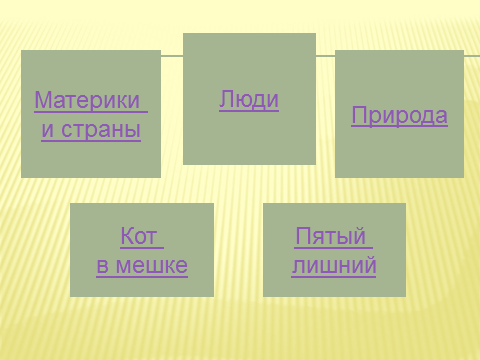 Для объективного оценивания предлагается учащимся лист оценки, который они самостоятельно заполняют по ходу работы.Лист оценки.Каждая команда выбирает капитана, договарива-ются о правилах поведения и взаимодействия в группе (быть корректным, терпеливо выслуши-вать товари-щей, прини-мать реше-ния по большинст-ву голосов).Этап обобщения и системати-зации изученногоРубрика «Материки и страны»1. Материк, на котором отсутствуют действующие вулканы, землетрясения и современные процессы горообразования?2 Самый жаркий материк?  Почему он? 3. Самый влажный материк. Почему он?  4. Самый пустынный, безмолвный и загадочный материк. 5. Самое большое государство Южной Америки. 6. Название этой страны Ю. Америки означает «серебряная республика», однако залежей серебра там не обнаружено. 7. Страной морозов и жестокого солнца. 8. Есть такое выражение «Экономика Австралии едет на …». Какая отрасль является ведущей сельского хозяйства Австралии и дает свыше половины мирового производства?9. Единственное высокоразвитое Африканское государство. 10. Внутриконтинентальная страна Южной Америки, расположенная в Андах. 11. Дополните: Государство, остров и мультипликационный фильм имеют одинаковое название. Это …..12.По территории этой страны протекает самая полноводная река  в мире.  Назовите страну и реку.Рубрика «Люди»1. «Победа ожидает того, у кого все в порядке, не упущены мелочи, все предусмотрено, и это называется удачей!» - говорил этот великий первооткрыватель. Тщательная подготовка средств, привела этого норвежца  к цели на 33 дня раньше другого первооткрывателя. Доставили к месту эту экспедицию 97 отборных собак. Назовите этого человека. Что открыла его экспедиция? 2.«Дерзать, искать, найти и не сдаваться!» - эта строчка запечатлена на высоком кресте, установленном на побережье Антарктиды, в память о пяти англичанах, погибших в марте 1912 г. Путь этой экспедиции был очень труден. Вышли из строя моторные сани. Одна за другой погибли крепкие маньчжурские лошадки. Пятеро отважных людей сами впряглись в сани и  миля за милей тащили их на себе. Они достигли цели, но там уже стоял норвежский флаг. Жестокое разочарование овладело отважными покорителями и на обратном пути они погибли от голода и стужи, не дойдя до склада с продовольствием 11 миль. Кто руководил этой экспедицией? 3.«Думать и понять окружающее». Так размышлял двадцатипятилетний русский ученый о своей будущей работе на берегу острова, где до него еще не жил ни один белый человек. Даже бывалые моряки отказывались высаживаться на этой «дьявольской земле». Больше всего его интересовали жители острова - папуасы, о которых распространялась мрачная слава. Часть ученых второй половины 19 в. считали, что белые люди  - высшая раса, а цветные - низшая. Чтобы доказать, что люди всех рас имеют одинаковое происхождение и что все зависит от условий жизни и воспитания, этот ученый несколько лет прожил среди первобытных племен, которые полюбили его. Кто этот ученый? На каком острове он собирал свои доказательства? 4.Одни из самых маленьких людей на Земле, жители экваториальных лесов Африки. 5.Этот флорентийский торговец принимал участие в 2-х экспедициях к землям, которые открыл Х. Колумб в 1492 году, составил первое описание этих земель и первым высказал мысль о существовании самостоятельного континента. Возможно, именно в честь его и назван этот материк. Назовите его. 6. Кто изображен на этой фотографии? 7. Жители пустынь и полупустынь Южной Африки, с искривленным позвоночником.8. Жители пустынь и полупустынь Южной Африки, с желтовато-коричневым цветом и морщинистой кожей. Создается впечатление, что кожа велика для тела. 9.Кто открыл восточное побережье Австралии и доказал, что Австралия самостоятельный материк, а не часть неизвестного Антарктического материка. 10.Как называют коренных жителей Австралии? Рубрика «Природа»1. Как называются заросли низкорослых(1-2 м) вечнозеленых           кустарников, состоящих из эвкалиптов и акаций, распространенных в степях и полупустынях Австралии? 2. Самая большая змея на Земле. Где она обитает?3. Это вечнозеленые кустарники и деревья высотой до 100 м. Листовая пластинка расположена ребром, поэтому в лесах из этих деревьев светло. Произрастают, преимущественно, в Австралии. Плотная и твердая древесина  находит широкое применение, в частности идет на постройку судов. Кора используется для производства дубильных веществ и бумаги, а листья – в медицине. Назовите это растение.4. Крупная, не летающая, но быстробегающая птица. Ранее ее относили к разряду страусообразных, но сейчас доказано, что она ближе к казуарам. Заботу о потомстве берет на себя самец. Сидит он на гнезде до 60 дней, почти не вставая, ни чего не ест.  Яйца весом 700-900 грамм (10-12куринных) и мясо используются в качестве пищи. Из жира делают лекарства, смазку, косметику, а смешивая его с ольхой – краску для тела, которую использовали во время церемоний. Из кожи делают бумажники и обувь. Перья применяются в декоративно – прикладном искусстве. Птица хорошо акклиматизируется в непривычных условиях, поэтому ее широко разводят в разных странах. Назовите эту птицу. 5.Самый южный действующий вулкан. Где он находится? 6.Назовите эндемика Австралии, передвигающегося по деревьям. Это сумчатое травоядное животное, похожее на медведя, является ближайшим родственником вомбата. 7.Плоды этого дерева называют хлебом пустыни. 8.Как называется эндемик Австралии, примитивное млекопитающее, которое выводит детенышей как птица из яиц, а кормит их как млекопитающее молоком. Это животное похоже на не большого дикобраза, т. к. покрыто грубой шерстью и иголками. Их губы имеют клювообразную форму, конечности короткие, но сильные, с большими когтями, благодаря чему они умеют хорошо копать. Изображено на многих австралийских марках, а также на 5-и центовой австралийской монете. 9.Самый красивый пингвин. 10.Крупная ледяная гора, отколовшаяся от шельфового ледника и плавающая в океане или море. Это известковые геологические структуры, образованные колониальными коралловыми полипами, умеющими извлекать известь из морской воды. Образуются на мелководьях, в теплых и чистых тропических морях. 12.Как называется вторично одичавшая домашняя собака, единственный плацентарный (т. е. высшие звери) хищник в фауне Австралии до прихода европейцев? Рубрика «Кот в мешке»Когда Д. Кук впервые увидел странных прыгающих животных, то он спросил аборигенов, как они называются? Получив ответ, в переводе означающий «я не понимаю» Кук решил, что это и есть название этих животных. Назовите их. Расскажите, какое известное всему миру событие представлено на видеоролике?Какие животные изображены на гербе Австралии. Это эндемики Австралии. Часто утверждается, что эти животные были выбраны потому, что они не могут двигаться назад, только вперед — и это есть прогресс. На самом деле оба животных могут двигаться назад, но редко это делают Что изображено на фотографии? 5.  Это красивое, скрытное и застенчивое существо, эндемик Австралии. Его называют шуткой Бога. На первый взгляд, кажется, будто он собран из частей, принадлежащих разным животным. На мохнатой голове нелепой маской посажен кожистый клюв, похожий на утиный. Конечности, как у рептилий, широко расставлены по бокам, а плавает, как бобр, при помощи массивного хвоста.  Это уникальное животное является одним из символов Австралии: оно изображена на монете в 20 австралийских центов.  6.Может ли среднего веса семиклассник плавать на одном листочке? Где? 7.Что изображено на этих фото. 8.Эта птица из семейства воробьиных, считается национальной, несмотря на то, что в естественной среде обитания встречается редко.  Она изображена на монете 10 центов и  100 долларовой купюре.  Является эмблемой национальных парков, логотипом многих австралийских компаний. Птица хорошо известна из за поразительной красоты огромного хвоста у мужской особи. 9.Коралловый остров, имеющий вид бублика или разрывного кольца10.О каком материке идет речь в стихотворении Галины Усовой?Она располагается под нами.Там, очевидно, ходят вверх ногами,Там наизнанку вывернутый год.Там расцветают в октябре сады,Там в январе, а не в июле лето,Там протекают реки без воды(Они в пустыне пропадают где-то).11. Из какой точки путь всегда лежит только на юг? 12.Большой вред  хозяйственной деятельности Австралии наносят засухи, наводнения и … Рублика «Пятый лишний»Бумеранг, Эйр, Муррей, Адели, Косцюшко. Чад,  Аконкагуа, Танганьика, Титикака, Виктория.Нигер, Замбези, Ориноко, Калахари, Парана. Берберы, метисы, мулаты, самбо, индейцы. Оазис, туарег, жираф, верблюд, авторалли или нефтяная вышка. Пампа, бархан, сельва, гилея, саванна. Муравьед, пиранья, кондор, лама, гевея. Атлас, Драконовы горы, Килиманджаро, Ливингстон, Кения. Фото пустыня, саванна летом и зимой, гилея, тайга Ф. Ф. Беллинсгаузен, М. П. Лазарев, А.Тасман, Р. Амундсен, Р. Скотт Кения, Килиманджаро, Эребус, Рувензори, АхаггарАргентина, Парагвай, Колумбия, Эквадор, Ангола.Команды отвечают на выбранные вопросы,Одновременно фиксируют на  листе оценки  активность участников командыВ ходе игры  болельщики принимают участие в  обсуждении вопросов, на которые команда дала неверные ответы.После правильного ответа на  вопросы 1-2, 1-11, 1-12, 2-9 слушают музыкаль-ный клип  или смотрят небольшой видеоролик. К появив-шимся  фото и рисункам на правильный  ответ к вопросам 2-1, 2-2, 2-3, 2-5 дают небольшой коммента-рий.К появив-шимся  фото и рисункам на правильный  ответ к вопросам 3-2, 3-3, 3-4, 3-10, 3-11, 3-12 дают небольшой коммента-рий.После правильного ответа на  вопросы  3-8, 3-9, 3-10, 4-1, 4-2, 4-5, 4-11, 4-12 слушают музыкаль-ный клип  или смотрят небольшой видеоролик.К появив-шимся  фото и рисункам на правильный  ответ к вопросам 4-3, 4-6, 4-7,4-8  дают небольшой коммента-рий.В рубрике  «Пятый лишний» игроки поясняют выбор своего ответа. После ответа учеников, при щелчке на свободном поле, правильный ответ высвечивается красным цветом, а в 9 вопросе исчезает фото.Подведе-ние итогов.	Подводит итоги игры. Предлагает учащимся по оценочным листам посчитать баллы, обсудить работу друг друга, выставить оценки  и сдать их учителю.Озвучивает результаты игры.Урок окончен.Подсчитывают, обсуждают, выставляют, сдают.